Министерство Российской Федерациипо делам гражданской обороны, чрезвычайным ситуациям и ликвидации последствий стихийных бедствий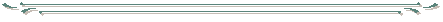 ФГБОУ ВО Ивановская пожарно-спасательная академия Государственной противопожарной службыКафедра пожарной безопасности объектов защиты (в составе учебно-научного комплекса «Государственный надзор»)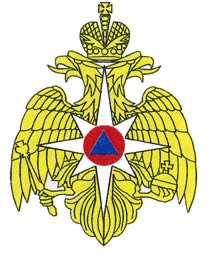 СОВРЕМЕННЫЕ ПОЖАРОБЕЗОПАСНЫЕ МАТЕРИАЛЫ И ТЕХНОЛОГИИП Р О Г Р А М М АII Межвузовской научно-практической конференции, посвященной Году пожарной охраны России20 апреля 2016 г.Иваново 2016ОРГАНИЗАТОРЫ КОНФЕРЕНЦИИМесто проведениянаучно-практической конференции: конференц-зал (ауд. № 2306) 20 апреля, четверг1430-1500 – Регистрация участников конференции (холл перед конференц-залом)1500-1520 - Открытие научно-практической конференции (конференц-зал)Приветствие участников конференции Заместитель начальника ФГБОУ ВО Ивановской пожарно-спасательной академии подполковник внутренней службы, канд. хим. наук, доцент  Потемкина О.В.Начальник учебно-научного комплекса «Государственный надзор» полковник внутренней службы, канд. техн. наук Булгаков В.В.1520 – 1615 - Выступления участников конференции1730 – 1745 Закрытие конференцииПодведение итогов конференцииНачальник учебно-научного комплекса «Государственный надзор» полковник внутренней службы, канд. техн. наук Булгаков В.В.Председатель оргкомитета:– заместитель начальника академии по учебной работе подполковник внутренней службы Потемкина О.В.Заместитель председателя оргкомитета:– начальник учебно-научного комплекса «Государственный надзор» полковник внутренней службы Булгаков В.В.Члены оргкомитета:Секретарь оргкомитета– начальник кафедры пожарной безопасности объектов защиты (в составе учебно-научного комплекса «Государственный надзор») полковник внутренней службы Родионов Е.Г.– заместитель начальника кафедры пожарной безопасности объектов защиты (в составе учебно-научного комплекса «Государственный надзор») майор внутренней службы Комельков В.А.– начальник научно-исследовательского отделения учебно-научного комплекса «Государственный надзор» подполковник внутренней службы Петров А.В.– доцент кафедры пожарной безопасности объектов защиты (в составе учебно-научного комплекса «Государственный надзор») подполковник внутренней службы Бубнов В.Б. - профессор кафедры пожарной безопасности объектов защиты (в составе учебно-научного комплекса «Государственный надзор»), д-р техн. наук, ст.научн.сотр. Никифоров А.Л.- профессор кафедры пожарной безопасности объектов защиты (в составе учебно-научного комплекса «Государственный надзор»), д-р хим. наук, профессор Сырбу С.А.- профессор кафедры пожарной безопасности объектов защиты (в составе учебно-научного комплекса «Государственный надзор»), д-р техн. наук, профессор Акулова М.В.- профессор кафедры пожарной безопасности объектов защиты (в составе учебно-научного комплекса «Государственный надзор»), д-р техн. наук, профессор Наумов А.Г.- доцент кафедры пожарной безопасности объектов защиты (в составе учебно-научного комплекса «Государственный надзор»), канд. техн. наук, доцент Попов В.И.– доцент кафедры пожарной безопасности объектов защиты (в составе учебно-научного комплекса «Государственный надзор») майор внутренней службы Салихова А.Х.1.  Архангельский К.Н., Киселев В.В., Кропотова Н.А.Разработка огнезащитных покрытий для металлоконструкций (ФГБОУ ВО Ивановская пожарно-спасательная академия ГПС МЧС России)2. Бурылина Т.А., Торопова М.В.Использование пожаробезопасных материалов на путях эвакуации (ФГБОУ ВО Ивановский государственный политехнический университет)3. Кисляков О.А., Воронцова А.А.*, Панёв Н.М., Никифоров А.Л.Поиск возможностей создания научно-обоснованной методики создания антипирирующих составов для древесины(ФГБОУ ВО Ивановская пожарно-спасательная академия ГПС МЧС России, *ФГБУ «СЭУ ФПС «ИПЛ по Ивановской области»)4. Костерин И.В., Присадков В.И.*, Шорин А.Ю., Хусяинов Ю.И.Нормативное регулирование материального ущерба от пожаров на территории промышленных объектов (ФГБОУ ВО Ивановская пожарно-спасательная академия ГПС МЧС России*ФГБУ ВНИИПО МЧС России)5. Лазарев А.А., Дюбо Д.Ю.*Изучение мнения населения для совершенствования технологии воздействия противопожарной наглядно-изобразительной пропаганды(Главное управление МЧС России по Ивановской области,*ФГБОУ ВО Ивановская пожарно-спасательная академия ГПС МЧС России)6. Лазарев А.А., Качулова Ю.А.*К вопросу об обучении подростков к действиям в случае возникновения чрезвычайной ситуации(Главное управление МЧС России по Ивановской области, *ФГБОУ ВО Ивановская пожарно-спасательная академия ГПС МЧС России)7. Лазарев А.А., Коноваленко Е.П.*, Кутепов А.С.*Аспекты взаимодействия органов местного самоуправления в весенне-летний пожароопасный период(Главное управление МЧС России по Ивановской области, *ФГБОУ ВО Ивановская пожарно-спасательная академия ГПС МЧС России)8. Левашов Н.Ф., Акулова М.В., Потемкина О.В., Гурьянов М.А.К вопросу о влиянии схем армирования железобетонных плит перекрытия на их огнестойкость(ФГБОУ ВО Ивановская пожарно-спасательная академия ГПС МЧС РоссииФГБОУ ВПО Ивановский государственный политехнический университет)9. Махов Н.М., Торопова М.В., Махов О.Н.* Анализ причин загораний и борьба с ними в системах предпрядения хлопкового волокна(ФГБОУ ВО «Ивановский государственный политехнический университет»* ФГБОУ ВО «Ивановский государственный энергетический университет им. В.И. Ленина»)10. Наумов А. Г., Зарубина Е.В., Комельков В.А., Полякова Н.М.Применение СОТС при резании труднообрабатываемых материалов, применяемых в пожарной практике(ФГБОУ ВО Ивановская пожарно-спасательная академия ГПС МЧС России)1615 – 1630 Перерыв1630 – 1730 – Выступления участников конференции11. Сизов А.П., Репин Д.С., Разин И.А.Применение магнитных жидкостей в датчиках температуры автоматических установок обнаружения пожараФГБОУ ВО Ивановская пожарно-спасательная академия ГПС МЧС России12. Баканов М.О., Никишов С.Н., Савинов М.Ю.Применение пеностекла в строительстве для обеспечения пожарной безопасности объектов защитыФГБОУ ВО Ивановская пожарно-спасательная академия ГПС МЧС России13. Стародубцев М.А., Ульев Д.А., Титова Е.С.К вопросу о снижении задымления в зданиях при пожаре (ФГБОУ ВО Ивановская пожарно-спасательная академия ГПС МЧС России)14.  Степанов Е.В., Покровский А.А.Пожаробезопасный способ сушки нетканых материалов(ФГБОУ ВО Ивановская пожарно-спасательная академия ГПС МЧС России)15. Сырбу С.А., Азовцев А.Г., Салихова А.Х.Поиск новых способов защиты резервуаров с нефтью от коррозионного износа (ФГБОУ ВО Ивановская пожарно-спасательная академия ГПС МЧС России)16. Сырбу С.А., Гостилов А.А., Салихова А.Х.Разработка антипирирующих составов для тканей специального назначения на основе коммерческих препаратов Пекофлам и Пироватекс(ФГБОУ ВО Ивановская пожарно-спасательная академия ГПС МЧС России)17. Тимошин Е.Д., Лобурев А.Е., Мухин С.С., Самойлов Д.Б., Салихова А.Х.,                       Михалин В.Н.Зарубежный опыт оценки риска на объектах химической промышленности(ФГБОУ ВО Ивановская пожарно-спасательная академия ГПС МЧС России)18. Ушаков Д.В., Карпов А.В., Барановский А.С., Усолкин С.В.Анализ существующих нормативных требований по обеспечению безопасности маломобильных групп населения при пожарах(Отдел 3.4 ФГБУ ВНИИПО МЧС России)19. Ширяев Е.В.Анализ частот реализации инициирующих пожароопасные ситуации событий для насосов и технологических трубопроводов, транспортирующих нефтепродукты(ФГБОУ ВО Ивановская пожарно-спасательная академия ГПС МЧС России)20. Ширяев Е.В., Соловьев И.А.Метод исследования возможности воспламенения аварийного пролива нефтепродуктов на гранулированной подложке(ФГБОУ ВО Ивановская пожарно-спасательная академия ГПС МЧС России)